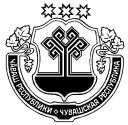 ЧĂВАШ РЕСПУБЛИКИН КУЛЬТУРА, НАЦИОНАЛЬНОÇСЕН ĚÇĚСЕН ТАТА АРХИВ ĚÇĚН МИНИСТЕРСТВИМИНИСТЕРСТВО КУЛЬТУРЫ, ПО ДЕЛАМ НАЦИОНАЛЬНОСТЕЙИ АРХИВНОГО ДЕЛА ЧУВАШСКОЙ РЕСПУБЛИКИ (МИНКУЛЬТУРЫ ЧУВАШИИ)Президентский б-р, д. 17, г. Чебоксары Чувашская Республика, 428004,тел. (8352) 62-00-34, факс (8352) 62-52-53,e-mail: culture@cap.ru, ОКПО 71027866, ОГРН 1042128009880,ИНН/КПП  2128054290/213001001Администрация Главы Чувашской РеспубликиОтдел по работе с обращениями гражданУправления по работе с обращениями граждан ивзаимодействию с субъектами общественного контроля 	 № _____________На №	от 	СПРАВКАо работе Министерства культуры, по делам национальностей и архивного дела Чувашской Республикис обращениями граждан за I квартал 2021 годаВ I квартале 2021 года в Министерство культуры, по делам национальностей и архивного дела Чувашской Республики (далее – Министерство) поступило 100 письменных обращений. В сравнении с показателями I квартала 2020 года наблюдается уменьшение общего количества писем на 31% (100 против 146).Из общего количества поступивших обращений за истекший период взяты на контроль 98. Все поступившие обращения рассматривались в установленные законодательством сроки и по ним принимались соответствующие меры: по 64 обращениям даны квалифицированные разъяснения и рекомендации, 9 – направлены в другие органы власти и организации на рассмотрение по компетенции, 1 – поддержано, 3 обращения приняты к сведению, 23 – находятся на стадии рассмотрения.Среди поступивших обращений анонимных составило 16, в которых авторы писем поднимают вопросы трудовых отношений в учреждениях культуры, функционирования культурно-досуговых учреждений. Коллективных обращений поступило 6. В коллективных обращениях затронуты вопросы, строительства и реконструкции объектов культуры, сохранения объектов культурного наследия.За	отчетный	период	из	общего	количества	поступивших	обращений  повопросам организации деятельности учреждений культуры и искусства составило 23, строительства и реконструкции объектов культуры - 9,  охраны  объектов культурного наследия - 7, материально-технического и финансового обеспечения учреждений культуры - 3, трудовых отношений – 4, запрос архивных  сведений -21, 33 обращения отнесены к  различного рода заявлениям.От жителей г. Чебоксары поступило 39 обращений, жителей городов и районов Чувашии - 44, от лиц, проживающих за пределами Чувашии – 17.В I квартале 2021 года в ходе приема граждан руководством Министерства принято 6 человек. Посетители обращались по вопросам строительства клубов, о кадровой политике в учреждениях культуры, о деятельности национально-культурных объединений.На	Интернет-портале	ССТУ	РФ	своевременно	заполнены	разделы«Р езультаты рассмотрения обращений». В постоянном режиме (с понедельника по пятницу с 8.00 до 17.00 ч.) работает автоматизированное рабочее место единойсети обращений граждан. В I квартале 2021 года через данную систему обращений не поступало.Во исполнение Указа Президента Российской Федерации от  17  апреля 2017 г. № 171 «О мониторинге и анализе результатов рассмотрения обращений граждан и организаций» ежемесячно до 5 числа производится выгрузка обращений   граждан.   Случаев    непредставления       либо       несвоевременногопредставления  информации  не имелось.Все поступившие письма рассматривались своевременно и по ним принимались соответствующие меры. Нарушений сроков рассмотрения обращений граждан не допускалось.Приложение: на 1 л. в 1 экз.Министр	                                                                                 С.А. КаликоваСмирнова Л.Н. 64-20-80, 1500